Перспективный план работы Пугачевского краеведческого музея имени К.И. Журавлева на 2022 год.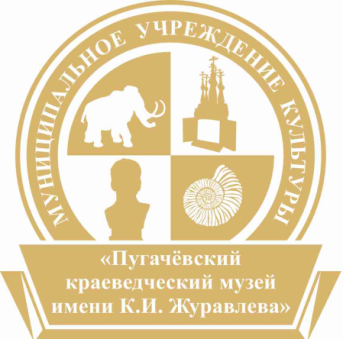 Муниципальное бюджетное учреждение культуры«Пугачевский краеведческий музей им. К.И. Журавлева»№ п/пНаименование мероприятийСрок исполнения1.Экспозиционно-выставочная деятельность.Экспозиционно-выставочная деятельность.1.1Постоянно действующую экспозицию музея пополнить новыми экспонатами: основной фонд – 300 предметов, научно-вспомогательный фонд – 100 предметов.в теч. года1.2Выставка  «Время выбрало нас», посвященная воинам-интернационалистам.февральТематико-экспозиционный вечер «Грузно грянула война», посвященный воинам, погибшим в годы Великой Отечественной войны.майВыставка «Чудеса народного искусства», посвященная году народного искусства и нематериального культурного наследия народов РФ.июньТематико-экспозиционный вечер «Сталинград: пылающее эхо войны», посвященный  80-летию со дня начала Сталинградской битвы июльОткрытие выставки «Учитель вечен на земле», посвященная заслуженным учителям Пугачевского района.сентябрьОткрытие выставки «Народы Прииргизья», посвященной Дню народного единстваноябрь«Солдат Великой войны, чье имя ведомо Богу», посвященной дню Неизвестного Солдата»декабрь«И жизни след оставили своей», посвященная Дню Героев Отечества. декабрь1.3Организация персональных выставок в выставочном зале.в теч.года1.4Организация временных тематических выставок к знаменательным и памятным датам.в теч.года1.5Оформление журнала учета посещения музея, консультации, книги отзыва.в теч.года2.Научно-исследовательская работа.Научно-исследовательская работа.2.1Составление тематико-экспозиционных планов и топографических описей ко вновь организуемым при оформлении выставкам в музее и вне музея (передвижные).  При оформлении выставок2.2Изучение процессов экономического, политического и культурного развития района.в теч. года2.3Научное комплектование фондов для создания новых экспозиций в музее.в теч. года2.4Разработка тематических экскурсий (научная концепция ) ко вновь организуемым выставкам.в теч. года2.5Составление научных паспортов на вновь поступившие в музей экспонаты.в теч. года2.6Работа в архиве, использование архивных материалов для изучения музейных экспонатов.в теч. года2.7Ведение справочной картотеки по знатным землякам города и района:-Герои Советского Союза- Участники Великой Отечественной войны- Полные кавалеры орденов Славы-Список  участников ликвидации последствий аварии на Чернобыльской АЭС- Участники интернациональных войн- Почетные граждане города и района- список трудящихся в мирное времяв теч. года2.8Работа над составлением календаря знаменательных и памятных дат на 2023 год.в теч. года2.9Вести работу по выявлению материалов и предметов, имеющих историческую и культурную ценность для районав теч. года2.10Участие в научных краеведческих конференцияхв теч.года2.11Комплектование материалов по следующим  направлениям: предметы быта и этнографии, документам, археологии, объектам культурного наследияв теч.года2.12Проводить работу совместно с архивом по выявлению новых материалов, необходимых дляорганизации экспозиций и разработок новых лекций.в теч. года2.13Внесение в государственный каталог музейного фонда РФ предметов 950 шт.ежеквартально3.Собирательная работа.Собирательная работа.3.1 Вести сбор материалов среди населения:-предметы быта и этнографии;- документы;- книги по краеведениюв теч. годаСбор материалов, фотографий и экспонатов об участниках Великой отечественной войны, героях отечества, воинах интернационалистах,находящихся в горячих точках страны — уроженцах города и района, участниках тыла, чернобыльцах.в теч. годаСбор краеведческого материала по истории развития: –сельского хозяйства;– здравоохранения;– образования;– культуре;– спорта.в теч. годаСбор материала о поэтах, писателях, художниках, творческих людях уроженцах города и района.в теч. годаСбор книг и брошюр по краеведениюв теч. года4.Работа с фондами.Работа с фондами.4.1.Постоянное ведение учёта вновь поступивших в музей экспонатов:а) обработка новых поступлений;б) ведение порядковой, предметной, именной картотеки с подробными описаниями;в) составление актов — приемки;г) запись в главные инвентарные книги: научно — вспомогательного и основного фонда.в теч. года4.2Провести инвентаризацию коллекции  «Фотографии и негативы», хранящейся в фондах музея с составлением акта сверки.январь - май4.3Обеспечение сохранности музейных предметов музейных коллекций:а) обработка чучел против молевой тли.в теч. года4.4Обеспечение доступа к музейным предметам и музейным коллекциям:а) использование экспонатов для организации при оформлении временных выставок;б) обслуживание посетителей краеведческой  литературой;в теч. года4.5Регулярная влажная уборка и проветривание фондохранилища.ежедневно4.6Пополнение книжного фонда краеведческой литературой о крае, научно — методическими и научно —популярными изданиями в соответствии с профилями музея.ежемесячно4.7Проводить формирование фонда музея путем получения предметов в дар, безвозмездной передачи от населения города и района и других лиц.в теч. года4.8Разложить в фондах музейные предметы по местам хранения и составить топографические описи.в теч.года4.9Своевременное выявление музейных предметов, которым нужна реставрация.в теч.года5.Издательская работаИздательская работа5.1Публикация заметок на краеведческиетемы,  знаменательные даты в местной печати.в теч. года5.2Выписка и обработка периодической печати (газет «Новое Заволжье», «Пугачевское время», «Провинциальная жизнь».в теч. года5.3Использовать Саратовское радио, а также местное СМИ для пропаганды музея, истории города Пугачева.в теч. года6.Массово—научно-просветительская работаМассово—научно-просветительская работа6.1Довести посещаемость музея до 30 000  человек.в теч. года6.2Подготовить и провести для населения города и  района не менее 100 экскурсий по отделам музея и тематическим выставкам.в теч. года6.3Проведение бесед, исторических часов, чтение лекций, на краеведческие темы и знаменательные даты для учащейся молодёжи:- «Птицы и животные местного края»;- «Письма с фронта»;- «Жди меня, и я вернусь»- «Предметы быта 19 века»;- «Имя его столетия не сотрут»;- «Морские чудовища юрского периода».в теч. года7.Культурно-массовая работа.Культурно-массовая работа.7.1Провести музейные праздники и Дни открытых дверей, посвященные  празднованию 350-летия со дня рождения российского императора Петра I, 80-летию со дня окончания битвы под Москвой,  80-летию со дня начала Сталинградской битвы, 100-летию со дня образования СССР, 105-летию Октябрьской революции 1917 года в России, 210-летию cо дня победы русской армии в Отечественной войне 1812 года.Провести тематические выставки, посвященные году народного искусства и нематериальному  культурному наследию России.Провести музейные праздники и Дни открытых дверей, посвященные  празднованию 350-летия со дня рождения российского императора Петра I, 80-летию со дня окончания битвы под Москвой,  80-летию со дня начала Сталинградской битвы, 100-летию со дня образования СССР, 105-летию Октябрьской революции 1917 года в России, 210-летию cо дня победы русской армии в Отечественной войне 1812 года.Провести тематические выставки, посвященные году народного искусства и нематериальному  культурному наследию России.7.2Проведение мероприятий с населением г. Пугачева, учащейся молодежью и детьми дошкольного возраста.Проведение мероприятий с населением г. Пугачева, учащейся молодежью и детьми дошкольного возраста.Рождественские встречи с участием священника с. Давыдовка о. Олега (Кудрявцева) и учащихся школ г. ПугачеваянварьТематико-экспозиционный вечер «Время выбрало нас», посвященный воинам-интернационалистам.февральТематико-экспозиционный вечер «Грузно грянула война», посвященный воинам, погибшим в годы Великой Отечественной войны.майОткрытие выставки «Чудеса народного искусства», посвященной году народного искусства и нематериального культурного наследия народов РФ.июньТематико-экспозиционный вечер «Сталинград: пылающее эхо войны», посвященный  80-летию со дня начала Сталинградской битвы.июльОткрытие выставки «Учитель вечен на земле», посвященная заслуженным учителям Пугачевского района.сентябрьОткрытие выставки «Народы Прииргизья», посвященной Дню народного единстваноябрь8.Духовно-нравственное просвещение.Духовно-нравственное просвещение.8.1Провести ежегодные Рождественские встречи, с участием священника с.Давыдовка о. Олега (Кудрявцева) и учащихся школ г. Пугачева».в январе9.Научно-методическая работа.Научно-методическая работа.9.1Оказание методической помощи работникам школьных музеев.в теч. года9.2Переписка сотрудников музея с отдельными гражданами и организациями по вопросам музейной работы.в теч. года9.3Проведение консультаций для населения города и района по вопросам краеведения на базе музейной экспозиции, материалами, хранящимися в фондах музея.в теч. года9.4Выдача справок населению по вопросам краеведения на базе музейных материалов, хранящихся в фондах  музея.в теч.года9.5Участие в районных, областных профессиональных конкурсахв теч.года10.Делопроизводство и научный архив музея.Делопроизводство и научный архив музея.10.1Обработка и подшивка документов по фондовой  работе за прошедший 2022 год.декабрь10.2Составление плана работы  краеведческого музея.ежемесячно10.3Составление справок о проделанной работе сотрудников музея.ежемесячно10.4Для всех работников краеведческого музея провести два раза в год инструктаж по технике безопасности.раз в полугодие10.5Составление годового отчета о проделанной работе сотрудниками музея и статистического отчета по форме  8-НК за 2022 год.декабрь10.6Выполнение и своевременное размещение муниципального задания учреждения.ежеквартально10.10Выполнение и своевременное размещение финансово-хозяйственной деятельности  учреждения.ежеквартально10.11Составить план по пожарной безопасностив теч.года10.14Ведение табеля учета рабочего времениежемесячно10.15Составление графика отпусков работников на 2023 год.декабрь